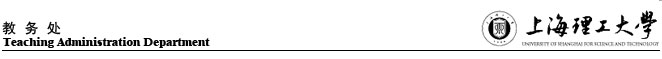 (教务处存档联)                                                申请编号：（学院盖章）本科生课程缓考申请表--------------------------------------------------------------------------------------------------------------------－(申请人存档联)                                                申请编号：      本科生课程缓考申请回执注：1、附病例、准考证复印件一份于申请书之后，学院须审核原件；2、实践类课程不设缓考；3、缓考与补考同时进行，时间由教务处统一安排，请注意教学信息网站上的相关通知，勿延误考试时间。学号学号姓名联系电话专业专业学院申请日期    年  月  日    年  月  日缓考原因缓考原因严重疾病：参加研究生入学考试其他原因（可附相关证明）：严重疾病：参加研究生入学考试其他原因（可附相关证明）：严重疾病：参加研究生入学考试其他原因（可附相关证明）：严重疾病：参加研究生入学考试其他原因（可附相关证明）：严重疾病：参加研究生入学考试其他原因（可附相关证明）：严重疾病：参加研究生入学考试其他原因（可附相关证明）：严重疾病：参加研究生入学考试其他原因（可附相关证明）：严重疾病：参加研究生入学考试其他原因（可附相关证明）：序号缓考课程代码缓考课程代码缓考课程名称缓考课程名称缓考课程名称任课教师签字学院/部任课教师签字学院/部任课教师签字学院/部原考核时间1234学号学号姓名申请日期年  月  日序号缓考课程代码缓考课程代码缓考课程名称缓考课程名称缓考课程名称任课教师签字学院/部任课教师签字学院/部原考核时间1234学生所在学院意见学生所在学院意见学生所在学院意见             负责人签名：                  （盖章）      _____年_____月___日             负责人签名：                  （盖章）      _____年_____月___日             负责人签名：                  （盖章）      _____年_____月___日             负责人签名：                  （盖章）      _____年_____月___日             负责人签名：                  （盖章）      _____年_____月___日             负责人签名：                  （盖章）      _____年_____月___日